Внеочередное заседание                                                           28 созываРЕШЕНИЕ       11  ноября  2019года                                                           №24О внесении изменения в решение Совета сельского поселения Азяковский  сельсовет муниципального района Бураевский район Республики Башкортостан №197 от 26  ноября 2018 года «Об установлении земельного налога»           В соответствии с Федеральным законом от 6 октября 2003 года №131-ФЗ «Об общих принципах организации местного самоуправления в Российской Федерации», Налоговым кодексом Российской Федерации, руководствуясь пунктом 3 части 6 статьи 18 Устава сельского поселения Азяковский  сельсовет муниципального района Бураевский район Республики Башкортостан, Совет сельского поселения Азяковский сельсовет муниципального района Бураевский район Республики Башкортостан решил:1.Внести в решение Совета сельского поселения Азяковский  сельсовет муниципального района Бураевский район Республики Башкортостан № 197 от 26  ноября 2018 года  «Об установлении земельного налога» (далее - Решение) следующие изменения:   а) в п. 2.1. Решения абзац «приобретенных (предоставленных) для личного подсобного хозяйства, садоводства, огородничества или животноводства, а также дачного хозяйства» изложить в следующей редакции: «не используемых в предпринимательской деятельности, приобретенных (предоставленных) для ведения личного подсобного хозяйства, садоводства или огородничества, а также земельных участков общего назначения, предусмотренных Федеральным законом от 29 июля 2017 года №217- ФЗ «О ведении гражданами садоводства и огородничества для собственных нужд и о внесении изменений в отдельные законодательные акты Российской Федерации».2.Настоящее решение вступает в силу с 1 января 2020 года, но не ранее чем по истечении одного месяца со дня его официального опубликования.3.Настоящее решение опубликовать на информационном стенде и официальном сайте Администрации сельского поселения Азяковский  сельсовет муниципального района Бураевский район Республики Башкортостан.Глава сельского поселения Азяковский  сельсовет муниципального района Бураевский район Республики Башкортостан ___________А.Т.МухаяровБАШҠОРТОСТАН РЕСПУБЛИКАҺЫБОРАЙ РАЙОНЫ МУНИЦИПАЛЬРАЙОНЫНЫҢ ӘЗӘК АУЫЛ СОВЕТЫ
АУЫЛ БИЛӘМӘҺЕ СОВЕТЫ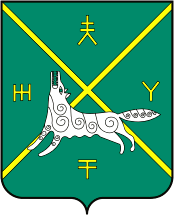 СОВЕТ СЕЛЬСКОГО ПОСЕЛЕНИЯ АЗЯКОВСКИЙ СЕЛЬСОВЕТ МУНИЦИПАЛЬНОГО  РАЙОНРЕСПУБЛИКИ БАШКОРТОСТАН